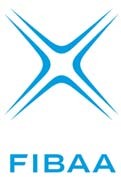 Description of Course Unit according to the ECTS User’s Guide 2021© FIBAA – December 2021Course unit titleEconometricsCourse unit codeEKK820Type of course unit (Compulsory, optional)CompulsoryLevel of course unit (according toEQF: first cycle Bachelor, second cycle Master)The Third Cycle of Doctoral Degree Program Year of study when the course unit is delivered(if applicable)2020 – 2021Semester/trimester when the course unit is delivered1st Semester of Doctoral StudyNumber of ECTS credits allocated3.2 creditsName of lecturer(s)Dr. Rudi PurwonoDyah Wulansari, M.Ec.,Dev.,Ph.DBudhi Purwandaya, Ph.DLearning outcomes of the course unitAfter completing this course, the students are expected to have the ability to create econometric models in order to solve economic and business problems.Mode of delivery (face-to-face, distance learning)Face-to-face Distance learning by using AULA UNAIR (due to pandemic COVID-19 situation)Prerequisites and co-requisites (if applicable) -Course contentFollowings are the materials provided in the course:Econometric definitionEconometric methodologyRegression models (including non-linear regression model) and underlying classical assumptions, simultaneous equation models and time series econometrics.The aforementioned materials are given in order to provide the students a deep understanding and ability to carry out the econometric analysis in estimating economic variables according to the economic theories and apply them in empirical studies both for the single and simultaneous equations, particularly for dynamic analysis. Recommended or requiredreading and other learning resources/toolsGujarati, Damodar N. (2003). Basic Econometrics. 4th. McGraw-Hill Higher Education. Singapore.Planned learning activities and teaching methodsLecturesDiscussion or Work GroupPresentationLanguage of instructionEnglishIndonesiaAssessment methods and criteriaIn order to pass this course, the students must meet the followings:Being punctual and meeting 75% attendance of the scheduled classes.Achieving a satisfactory attempt at all assessment tasks listed below: Assessment details:Mid semester examinations: 40%Final semester examinations: 60%